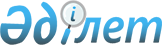 Жәнібек аудандық мәслихатының 2014 жылғы 30 желтоқсандағы № 30-2 "2015-2017 жылдарға арналған аудандық бюджет туралы" шешіміне өзгерістер енгізу туралы
					
			Күшін жойған
			
			
		
					Батыс Қазақстан облысы Жәнібек аудандық мәслихатының 2015 жылғы 23 қыркүйектегі № 37-1 шешімі. Батыс Қазақстан облысының Әділет департаментінде 2015 жылғы 7 қазанда № 4084 болып тіркелді. Күші жойылды - Батыс Қазақстан облысы Жәнібек аудандық мәслихатының 2016 жылғы 18 сәуірдегі № 2-11 шешімімен      Ескерту. Күші жойылды - Батыс Қазақстан облысы Жәнібек аудандық мәслихатының 18.04.2016 № 2-11 шешімімен.

      РҚАО-ның ескертпесі.

      Құжаттың мәтінінде түпнұсқаның пунктуациясы мен орфографиясы сақталған.

      Қазақстан Республикасының 2008 жылғы 4 желтоқсандағы Бюджет кодексіне, Қазақстан Республикасының 2001 жылғы 23 қаңтардағы "Қазақстан Республикасындағы жергілікті мемлекеттік басқару және өзін-өзі басқару туралы" Заңына сәйкес Жәнібек аудандық мәслихат ШЕШІМ ҚАБЫЛДАДЫ:

      1. Жәнібек аудандық мәслихатының 2014 жылғы 30 желтоқсандағы № 30-2 "2015-2017 жылдарға арналған аудандық бюджет туралы" шешіміне (Нормативтік құқықтық актілерді мемлекеттік тіркеу тізілімінде № 3765 тіркелген, 2015 жылғы 20 наурызда "Шұғыла" газетінде жарияланған) мынадай өзгерістер енгізілсін:

      1-тармақ мынадай редакцияда жазылсын:

      "1. 2015-2017 жылдарға арналған аудандық бюджет 1, 2 және 3-қосымшаларға сәйкес, соның ішінде 2015 жылға келесі көлемде бекітілсін:

      1) кірістер – 2 199 810 мың теңге:

      салықтық түсімдер – 273 692 мың теңге;

      салықтық емес түсімдер – 4 700 мың теңге;

      негізгі капиталды сатудан түсетін түсімдер – 500 мың теңге;

      трансферттер түсімі – 1 920 918 мың теңге;

      2) шығындар – 2 244 764 мың теңге;

      3) таза бюджеттік кредиттеу – 32 936 мың теңге:

      бюджеттік кредиттер – 44 773 мың теңге;

      бюджеттік кредиттерді өтеу – 11 837 мың теңге;

      4) қаржы активтерімен операциялар бойынша сальдо – 500 мың теңге:

      қаржы активтерін сатып алу – 500 мың теңге;

      мемлекеттің қаржы активтерін сатудан түсетін түсімдер – 0 теңге;

      5) бюджет тапшылығы (профициті) – -78 390 мың теңге;

      6) бюджет тапшылығын қаржыландыру (профицитін пайдалану) – 78 390 мың теңге:

      қарыздар түсімі – 44 595 мың теңге;

      қарыздарды өтеу – 11 837 мың теңге;

      бюджет қаражатының пайдаланылатын қалдықтары – 45 632 мың теңге.";

      көрсетілген шешімнің 1-қосымшасы осы шешімнің қосымшасына сәйкес жаңа редакцияда жазылсын.

      2. Осы шешімнің орындалуына бақылау жасау Жәнібек аудандық мәслихатының тұрақты комиссиясына жүктелсін (комиссия төрағасы Т. Сариев).

      3. Жәнібек аудандық мәслихат аппаратының бас маманы (Н. Мусин) осы шешімнің әділет органдарында мемлекеттік тіркелуін, оның бұқаралық ақпарат құралдарында ресми жариялануын және "Әділет" ақпараттық-құқықтық жүйесінде орналасуын қамтамасыз етсін.

      4. Осы шешім 2015 жылғы 1 қаңтардан бастап қолданысқа енгізіледі.

 2015 жылға арналған аудандық бюджет            мың теңге


					© 2012. Қазақстан Республикасы Әділет министрлігінің «Қазақстан Республикасының Заңнама және құқықтық ақпарат институты» ШЖҚ РМК
				
      Сессия төрағасы

М. Хаби

      Мәслихат хатшысы

Т. Кадимов
Жәнібек аудандық мәслихаттың 
2015 жылғы 23 қыркүйектегі 
№ 37-1 шешіміне 
қосымшаЖәнібек аудандық мәслихаттың 
2014 жылғы 30 желтоқсандағы 
№ 30-2 шешіміне 
1-қосымшаСанаты

Санаты

Санаты

Санаты

Санаты

Сомасы

Сыныбы

Сыныбы

Сыныбы

Сыныбы

Сомасы

Ішкі сыныбы

Ішкі сыныбы

Ішкі сыныбы

Сомасы

Ерекшелігі

Ерекшелігі

Сомасы

Атауы

Сомасы

1) Кірістер

 2 199 810

1

Салықтық түсімдер

273 692

01

Табыс салығы

94 117

2

Жеке табыс салығы

94 117

03

Әлеуметтік салық

85 000

1

Әлеуметтік салық

85 000

04

Меншікке салынатын салықтар

87 618

1

Мүлікке салынатын салықтар

72 967

3

Жер салығы

602

4

Көлік құралдарына салынатын салық

13 199

5

Бірыңғай жер салығы

850

05

Тауарларға, жұмыстарға және қызметтерге салынатын ішкі салықтар

5 997

2

Акциздер

602

3

Табиғи және басқа да ресурстарды пайдаланғаны үшін түсетін түсімдер

2 100

4

Кәсіпкерлік және кәсіби қызметті жүргізгені үшін алынатын алымдар

3 295

08

Заңдық маңызы бар әрекеттерді жасағаны және (немесе) оған уәкілеттігі бар мемлекеттік органдар немесе лауазымды адамдар құжаттар бергені үшін алынатын міндетті төлемдер

960

1

Мемлекеттік баж

960

2

Салықтық емес түсімдер

4 700

01

Мемлекеттік меншіктен түсетін кірістер

4 000

5

Мемлекет меншігіндегі мүлікті жалға беруден түсетін кірістер

4 000

06

Басқа да салықтық емес түсімдер

700

1

Басқа да салықтық емес түсімдер

700

3

Негізгі капиталды сатудан түсетін түсімдер

500

03

Жерді және материалдық емес активтерді сату

500

1

Жерді сату

500

4

Трансферттердің түсімдері

1 920 918

02

Мемлекеттік басқарудың жоғары тұрған органдарынан түсетін трансферттер

1 920 918

2

Облыстық бюджеттен түсетін трансферттер

1 920 918

Функционалдық топ

Функционалдық топ

Функционалдық топ

Функционалдық топ

Функционалдық топ

Сомасы

Функционалдық кіші топ

Функционалдық кіші топ

Функционалдық кіші топ

Функционалдық кіші топ

Сомасы

Бюджеттік бағдарламалардың әкімшісі

Бюджеттік бағдарламалардың әкімшісі

Бюджеттік бағдарламалардың әкімшісі

Сомасы

Бюджеттік бағдарлама

Бюджеттік бағдарлама

Сомасы

Атауы

Сомасы

2) Шығындар

2 244 764

01

Жалпы сипаттағы мемлекеттік қызметтер

230 148

1

Мемлекеттік басқарудың жалпы функцияларын орындайтын өкілді, атқарушы және басқа органдар

205 455

112

Аудан (облыстық маңызы бар қала) мәслихатының аппараты

16 360

001

Аудан (облыстық маңызы бар қала) мәслихатының қызметін қамтамасыз ету жөніндегі қызметтер

14 010

003

Мемлекеттік органның күрделі шығыстары

2 350

122

Аудан (облыстық маңызы бар қала) әкімінің аппараты

62 090

001

Аудан (облыстық маңызы бар қала) әкімінің қызметін қамтамасыз ету жөніндегі қызметтер

61 598

003

Мемлекеттік органның күрделі шығыстары

492

123

Қаладағы аудан, аудандық маңызы бар қала, кент, ауыл, ауылдық округ әкімінің аппараты

127 005

001

Қаладағы аудан, аудандық маңызы бар қала, кент, ауыл, ауылдық округ әкімінің қызметін қамтамасыз ету жөніндегі қызметтер

124 475

022

Мемлекеттік органның күрделі шығыстары

2 530

9

Жалпы сипаттағы өзге де мемлекеттік қызметтер

24 693

458

Ауданның (облыстық маңызы бар қаланың) тұрғын үй-коммуналдық шаруашылығы, жолаушылар көлігі және автомобиль жолдары бөлімі

9 474

001

Жергілікті деңгейде тұрғын үй-коммуналдық шаруашылығы, жолаушылар көлігі және автомобиль жолдары саласындағы мемлекеттік саясатты іске асыру жөніндегі қызметтер

9 474

459

Ауданның (облыстық маңызы бар қаланың) экономика және қаржы бөлімі

15 219

001

Ауданның (облыстық маңызы бар қаланың) экономикалық саясаттын қалыптастыру мен дамыту, мемлекеттік жоспарлау, бюджеттік атқару және коммуналдық меншігін басқару саласындағы мемлекеттік саясатты іске асыру жөніндегі қызметтер

15 219

02

Қорғаныс

27 583

1

Әскери мұқтаждар

3 089

122

Аудан (облыстық маңызы бар қала) әкімінің аппараты

3 089

005

Жалпыға бірдей әскери міндетті атқару шеңберіндегі іс-шаралар

3 089

2

Төтенше жағдайлар жөніндегі жұмыстарды ұйымдастыру

24 494

122

Аудан (облыстық маңызы бар қала) әкімінің аппараты

24 494

006

Аудан (облыстық маңызы бар қала) ауқымындағы төтенше жағдайлардың алдын алу және оларды жою

23 426

007

Аудандық (қалалық) ауқымдағы дала өрттерінің, сондай-ақ мемлекеттік өртке қарсы қызмет органдары құрылмаған елді мекендерде өрттердің алдын алу және оларды сөндіру жөніндегі іс-шаралар

1 068

04

Білім беру

1 277 619

1

Мектепке дейінгі тәрбие және оқыту

200 037

464

Ауданның (облыстық маңызы бар қаланың) білім бөлімі

200 037

009

Мектепке дейінгі тәрбие мен оқыту ұйымдарының қызметін қамтамасыз ету

145 046

040

Мектепке дейінгі білім беру ұйымдарында мемлекеттік білім беру тапсырысын іске асыруға

54 991

2

Бастауыш, негізгі орта және жалпы орта білім беру

1 019 290

123

Қаладағы аудан, аудандық маңызы бар қала, кент, ауыл, ауылдық округ әкімінің аппараты

288

005

Ауылдық жерлерде балаларды мектепке дейін тегін алып баруды және кері алып келуді ұйымдастыру

288

457

Ауданның (облыстық маңызы бар қаланың) мәдениет, тілдерді дамыту, дене шынықтыру және спорт бөлімі

18 524

017

Балалар мен жасөспірімдерге спорт бойынша қосымша білім беру

18 524

464

Ауданның (облыстық маңызы бар қаланың) білім бөлімі

1 000 478

003

Жалпы білім беру

944 084

006

Балаларға қосымша білім беру

56 394

9

Білім беру саласындағы өзге де қызметтер

58 292

464

Ауданның (облыстық маңызы бар қаланың) білім бөлімі

58 092

001

Жергілікті деңгейде білім беру саласындағы мемлекеттік саясатты іске асыру жөніндегі қызметтер

7 409

005

Ауданның (облыстық маңызы бар қаланың) мемлекеттік білім беру мекемелер үшін оқулықтар мен оқу-әдістемелік кешендерді сатып алу және жеткізу

18 174

007

Аудандық (қалалық) ауқымдағы мектеп олимпиадаларын және мектептен тыс іс-шараларды өткізу

1 553

015

Жетім баланы (жетім балаларды) және ата-аналарының қамқорынсыз қалған баланы (балаларды) күтіп-ұстауға қамқоршыларға (қорғаншыларға) ай сайынға ақшалай қаражат төлемі

4 533

029

Балалар мен жасөспірімдердің психикалық денсаулығын зерттеу және халыққа психологиялық-медициналық-педагогикалық консультациялық көмек көрсету

15 229

067

Ведомстволық бағыныстағы мемлекеттік мекемелерінің және ұйымдарының күрделі шығыстары

8 194

068

Халықтың компьютерлік сауаттылығын арттыруды қамтамасыз ету

3 000

466

Ауданның (облыстық маңызы бар қаланың) сәулет, қала құрылысы және құрылыс бөлімі

200

037

Білім беру объектілерін салу және реконструкциялау

200

06

Әлеуметтік көмек және әлеуметтік қамсыздандыру

161 981

1

Әлеуметтік қамсыздандыру

1 243

464

Ауданның (облыстық маңызы бар қаланың) білім бөлімі

1 243

030

Патронат тәрбиешілерге берілген баланы (балаларды) асырап бағу

1 243

2

Әлеуметтік көмек

143 518

451

Ауданның (облыстық маңызы бар қаланың) жұмыспен қамту және әлеуметтік бағдарламалар бөлімі

143 518

002

Жұмыспен қамту бағдарламасы

26 316

005

Мемлекеттік атаулы әлеуметтік көмек

4 509

006

Тұрғын үйге көмек көрсету

6 798

007

Жергілікті өкілетті органдардың шешімі бойынша мұқтаж азаматтардың жекелеген топтарына әлеуметтік көмек

35 632

010

Үйден тәрбиеленіп оқытылатын мүгедек балаларды материалдық қамтамасыз ету

1 070

014

Мұқтаж азаматтарға үйде әлеуметтік көмек көрсету

15 732

016

18 жасқа дейінгі балаларға мемлекеттік жәрдемақылар

40 205

017

Мүгедектерді оңалту жеке бағдарламасына сәйкес, мұқтаж мүгедектерді міндетті гигиеналық құралдармен және ымдау тілі мамандарының қызмет көрсетуін, жеке көмекшілермен қамтамасыз ету

8 776

052

Ұлы Отан соғысындағы Жеңістің жетпіс жылдығына арналған іс-шараларды өткізу

4 480

9

Әлеуметтік көмек және әлеуметтік қамтамасыз ету салаларындағы өзге де қызметтер

17 220

451

Ауданның (облыстық маңызы бар қаланың) жұмыспен қамту және әлеуметтік бағдарламалар бөлімі

16 930

001

Жергілікті деңгейде халық үшін әлеуметтік бағдарламаларды жұмыспен қамтуды қамтамасыз етуді іске асыру саласындағы мемлекеттік саясатты іске асыру жөніндегі қызметтер

15 597

011

Жәрдемақыларды және басқа да әлеуметтік төлемдерді есептеу, төлеу мен жеткізу бойынша қызметтерге ақы төлеу

1 333

458

Ауданның (облыстық маңызы бар қаланың) тұрғын үй-коммуналдық шаруашылығы, жолаушылар көлігі және автомобиль жолдары бөлімі

290

050

Мүгедектердің құқықтарын қамтамасыз ету және өмір сүру сапасын жақсарту жөніндегі іс-шаралар жоспарын іске асыру

290

07

Тұрғын үй-коммуналдық шаруашылық

165 236

1

Тұрғын үй шаруашылығы

78 742

458

Ауданның (облыстық маңызы бар қаланың) тұрғын үй-коммуналдық шаруашылығы, жолаушылар көлігі және автомобиль жолдары бөлімі

12 040

003

Мемлекеттік тұрғын үй қорының сақталуын ұйымдастыру

1 440

004

Азаматтардың жекелеген санаттарын тұрғын үймен қамтамасыз ету

10 600

464

Ауданның (облыстық маңызы бар қаланың) білім бөлімі

23 501

026

Жұмыспен қамту 2020 жол картасы бойынша қалаларды және ауылдық елді мекендерді дамыту шеңберінде объектілерді жөндеу

23 501

466

Ауданның (облыстық маңызы бар қаланың) сәулет, қала құрылысы және құрылыс бөлімі

43 201

003

Коммуналдық тұрғын үй қорының тұрғын үйін жобалау және (немесе) салу, реконструкциялау

3 201

004

Инженерлік-коммуникациялық инфрақұрылымды жобалау, дамыту және (немесе) жайластыру

40 000

2

Коммуналдық шаруашылық

64 880

123

Қаладағы аудан, аудандық маңызы бар қала, кент, ауыл, ауылдық округ әкімінің аппараты

3 610

014

Елді мекендерді сумен жабдықтауды ұйымдастыру

3 610

466

Ауданның (облыстық маңызы бар қаланың) сәулет, қала құрылысы және құрылыс бөлімі

61 270

006

Сумен жабдықтау және су бұру жүйесін дамыту

61 270

3

Елді-мекендерді абаттандыру

21 614

123

Қаладағы аудан, аудандық маңызы бар қала, кент, ауыл, ауылдық округ әкімінің аппараты

21 614

008

Елді мекендердегі көшелерді жарықтандыру

10 362

009

Елді мекендердің санитариясын қамтамасыз ету

5 018

011

Елді мекендерді абаттандыру мен көгалдандыру

6 234

08

Мәдениет, спорт, туризм және ақпараттық кеңістік

192 242

1

Мәдениет саласындағы қызмет

96 886

457

Ауданның (облыстық маңызы бар қаланың) мәдениет, тілдерді дамыту, дене шынықтыру және спорт бөлімі

96 886

003

Мәдени-демалыс жұмысын қолдау

96 886

2

Спорт

5 486

457

Ауданның (облыстық маңызы бар қаланың) мәдениет, тілдерді дамыту, дене шынықтыру және спорт бөлімі

5 486

009

Аудандық (облыстық маңызы бар қалалық) деңгейде спорттық жарыстар өткізу

1 806

010

Әртүрлі спорт түрлері бойынша аудан (облыстық маңызы бар қала) құрама командаларының мүшелерін дайындау және олардың облыстық спорт жарыстарына қатысуы

3 680

3

Ақпараттық кеңістік

60 715

456

Ауданның (облыстық маңызы бар қаланың) ішкі саясат бөлімі

8 933

002

Мемлекеттік ақпараттық саясат жүргізу жөніндегі қызметтер

8 933

457

Ауданның (облыстық маңызы бар қаланың) мәдениет, тілдерді дамыту, дене шынықтыру және спорт бөлімі

51 782

006

Аудандық (қалалық) кітапханалардың жұмыс істеуі

51 782

9

Мәдениет, спорт, туризм және ақпараттық кеңістікті ұйымдастыру жөніндегі өзге де қызметтер

29 155

456

Ауданның (облыстық маңызы бар қаланың) ішкі саясат бөлімі

18 077

001

Жергілікті деңгейде ақпарат, мемлекеттілікті нығайту және азаматтардың әлеуметтік сенімділігін қалыптастыру саласында мемлекеттік саясатты іске асыру жөніндегі қызметтер

10 337

003

Жастар саясаты саласында іс-шараларды іске асыру

7 740

457

Ауданның (облыстық маңызы бар қаланың) мәдениет, тілдерді дамыту, дене шынықтыру және спорт бөлімі

11 078

001

Жергілікті деңгейде мәдениет, тілдерді дамыту, дене шынықтыру және спорт саласында мемлекеттік саясатты іске асыру жөніндегі қызметтер

10 315

014

Мемлекеттік органның күрделі шығыстары

313

032

Ведомстволық бағыныстағы мемлекеттік мекемелерінің және ұйымдарының күрделі шығыстары

450

10

Ауыл, су, орман, балық шаруашылығы, ерекше қорғалатын табиғи аумақтар, қоршаған ортаны және жануарлар дүниесін қорғау, жер қатынастары

106 785

1

Ауыл шаруашылығы

61 487

459

Ауданның (облыстық маңызы бар қаланың) экономика және қаржы бөлімі

12 179

099

Мамандардың әлеуметтік көмек көрсетуі жөніндегі шараларды іске асыру

12 179

473

Ауданның (облыстық маңызы бар қаланың) ветеринария бөлімі

39 770

001

Жергілікті деңгейде ветеринария саласындағы мемлекеттік саясатты іске асыру жөніндегі қызметтер

14 155

006

Ауру жануарларды санитарлық союды ұйымдастыру

2 500

007

Қаңғыбас иттер мен мысықтарды аулауды және жоюды ұйымдастыру

788

008

Алып қойылатын және жойылатын ауру жануарлардың, жануарлардан алынатын өнімдер мен шикізаттың құнын иелеріне өтеу

22 327

498

Ауданның (облыстық маңызы бар қаланың) жер қатынастары және ауыл шаруашылығы бөлімі

9 538

001

Жергілікті деңгейде жер қатынастары және ауыл шаруашылығы саласындағы мемлекеттік саясатты іске асыру жөніндегі қызметтер

9 386

003

Мемлекеттік органның күрделі шығыстары

152

9

Ауыл, су, орман, балық шаруашылығы, қоршаған ортаны қорғау және жер қатынастары саласындағы басқа да қызметтер

45 298

473

Ауданның (облыстық маңызы бар қаланың) ветеринария бөлімі

45 298

011

Эпизоотияға қарсы іс-шаралар жүргізу

45 298

11

Өнеркәсіп, сәулет, қала құрылысы және құрылыс қызметі

13 222

2

Сәулет, қала құрылысы және құрылыс қызметі

13 222

466

Ауданның (облыстық маңызы бар қаланың) сәулет, қала құрылысы және құрылыс бөлімі

13 222

001

Құрылыс, облыс қалаларының, аудандарының және елді мекендерінің сәулеттік бейнесін жақсарту саласындағы мемлекеттік саясатты іске асыру және ауданның (облыстық маңызы бар қаланың) аумағын оңтайла және тиімді қала құрылыстық игеруді қамтамасыз ету жөніндегі қызметтер

13 222

12

Көлік және коммуникация

40 214

1

Автомобиль көлігі

40 214

458

Ауданның (облыстық маңызы бар қаланың) тұрғын үй-коммуналдық шаруашылығы, жолаушылар көлігі және автомобиль жолдары бөлімі

40 214

023

Автомобиль жолдарының жұмыс істеуін қамтамасыз ету

40 214

13

Басқалар

28 415

3

Кәсіпкерлік қызметті қолдау және бәсекелестікті қорғау

5 874

469

Ауданның (облыстық маңызы бар қаланың) кәсіпкерлік бөлімі

5 874

001

Жергілікті деңгейде кәсіпкерлікті дамыту саласындағы мемлекеттік саясатты іске асыру жөніндегі қызметтер

5 874

9

Басқалар

22 541

123

Қаладағы аудан, аудандық маңызы бар қала, кент, ауыл, ауылдық округ әкімінің аппараты

18 793

040

"Өңірлерді дамыту" Бағдарламасы шеңберінде өңірлерді экономикалық дамытуға жәрдемдесу бойынша шараларды іске асыру

18 793

459

Ауданның (облыстық маңызы бар қаланың) экономика және қаржы бөлімі

3 748

008

Жергілікті бюджеттік инвестициялық жобалардың техникалық-экономикалық негіздемелерін және концессиялық жобалардың конкурстық құжаттамаларын әзірлеу немесе түзету, сондай-ақ қажетті сараптамаларын жүргізу, концессиялық жобаларды консультативтік сүйемелдеу

350

012

Ауданның (облыстық маңызы бар қаланың) жергілікті атқарушы органының резерві

3 398

14

Борышқа қызмет көрсету

17

1

Борышқа қызмет көрсету

17

459

Ауданның (облыстық маңызы бар қаланың) экономика және қаржы бөлімі

17

021

Жергілікті атқарушы органдардың облыстық бюджеттен қарыздар бойынша сыйақылар мен өзге де төлемдерді төлеу бойынша борышына қызмет көрсету

17

15

Трансферттер

1 302

1

Трансферттер

1 302

459

Ауданның (облыстық маңызы бар қаланың) экономика және қаржы бөлімі

1 302

006

Нысаналы пайдаланылмаған (толық пайдаланылмаған) трансферттерді қайтару

1 302

3) Таза бюджеттік кредит беру

32 936

Бюджеттік кредиттер

44 773

10

Ауыл, су, орман, балық шаруашылығы, ерекше қорғалатын табиғи аумақтар, қоршаған ортаны және жануарлар дүниесін қорғау, жер қатынастары

44 773

1

Ауыл шаруашылығы

44 773

459

Ауданның (облыстық маңызы бар қаланың) экономика және қаржы бөлімі

44 773

018

Мамандарды әлеуметтік қолдау шараларын іске асыруға берілетін бюджеттік кредиттер

44 773

Санаты

Санаты

Санаты

Санаты

Санаты

Сомасы

Сыныбы

Сыныбы

Сыныбы

Сыныбы

Сомасы

Ішкі сыныбы

Ішкі сыныбы

Ішкі сыныбы

Сомасы

Ерекшелігі

Ерекшелігі

Сомасы

Атауы

Сомасы

1

2

3

4

5

6

Бюджет кредиттерін өтеу

11 837

5

Бюджеттік кредиттерді өтеу

11 837

01

Бюджеттік кредиттерді өтеу

11 837

1

Мемлекеттік бюджеттен берілген бюджеттік кредиттерді өтеу

11 837

Функционалдық топ

Функционалдық топ

Функционалдық топ

Функционалдық топ

Функционалдық топ

Сомасы

Функционалдық кіші топ

Функционалдық кіші топ

Функционалдық кіші топ

Функционалдық кіші топ

Сомасы

Бюджеттік бағдарламалардың әкімшісі

Бюджеттік бағдарламалардың әкімшісі

Бюджеттік бағдарламалардың әкімшісі

Сомасы

Бюджеттік бағдарлама

Бюджеттік бағдарлама

Сомасы

Атауы

Сомасы

1

2

3

4

5

6

4) Қаржылық активтерімен жасалатын операциялар бойынша сальдо

500

Қаржы активтерін сатып алу

500

13

Басқалар

500

9

Басқалар

500

458

Ауданның (облыстық маңызы бар қаланың) тұрғын үй-коммуналдық шаруашылығы, жолаушылар көлігі және автомобиль жолдары бөлімі

500

065

Заңды тұлғалардың жарғылық капиталын қалыптастыру немесе ұлғайту

500

Мемлекеттің қаржы активтерін сатудан түсетін түсімдер

0

5) Бюджет тапшылығы (профициті)

-78 390

6) Бюджет тапшылығын қаржыландыру (профицитін) қаржыландыру

78 390

Санаты

Санаты

Санаты

Санаты

Санаты

Сомасы

Сыныбы

Сыныбы

Сыныбы

Сыныбы

Сомасы

Ішкі сыныбы

Ішкі сыныбы

Ішкі сыныбы

Сомасы

Ерекшелігі

Ерекшелігі

Сомасы

Атауы

Сомасы

1

2

3

4

5

6

Қарыздардың түсуі

44 595

7

Қарыздар түсімдері

44 595

01

Мемлекеттік ішкі қарыздар

44 595

2

Қарыз алу келісім-шарттары

44 595

Функционалдық топ

Функционалдық топ

Функционалдық топ

Функционалдық топ

Функционалдық топ

Сомасы

Функционалдық кіші топ

Функционалдық кіші топ

Функционалдық кіші топ

Функционалдық кіші топ

Сомасы

Бюджеттік бағдарламалардың әкімшісі

Бюджеттік бағдарламалардың әкімшісі

Бюджеттік бағдарламалардың әкімшісі

Сомасы

Бюджеттік бағдарлама

Бюджеттік бағдарлама

Сомасы

Атауы

Сомасы

1

2

3

4

5

6

Қарыздарды өтеу

11 837

16

Қарыздарды өтеу

11 837

1

Қарыздарды өтеу

11 837

459

Ауданның (облыстық маңызы бар қаланың) экономика және қаржы бөлімі

11 837

005

Жергілікті атқарушы органның жоғары тұрған бюджет алдындағы борышын өтеу

11 837

Санаты

Санаты

Санаты

Санаты

Санаты

Сомасы

Сыныбы

Сыныбы

Сыныбы

Сыныбы

Сомасы

Ішкі сыныбы

Ішкі сыныбы

Ішкі сыныбы

Сомасы

Ерекшелігі

Ерекшелігі

Сомасы

Атауы

Сомасы

1

2

3

4

5

6

8

Бюджет қаражатының пайдаланылатын қалдықтары

45 632

01

Бюджет қаражатының қалдықтары

45 632

1

Қаржы жылының басына бюджет қаражатының қалдықтары

45 632

01

Есепті кезеңнің соңына бюджет қаражатының қалдықтары

45 632

